Муниципальное общеобразовательное учреждениеКаменниковская средняя общеобразовательная школаУТВЕРЖДАЮДиректор школы________ /Н.Н. ПетроваПриказ от 02.09.2020г. № 01-02/42-2ПРОМЕЖУТОЧНАЯ АТТЕСТАЦИЯмузыка(учебный предмет)__2 _ класстест(форма)СОГЛАСОВАНОЗам.директора по УВР________ /И.В. Цыбулько2021-2022 уч. годСпецификацияпромежуточной итоговой аттестациипо музыке 2  класса            Содержание данной работы  соответствует рабочей  учебной  программе по  музыке  для  2 класса  в соответствии с федеральным   государственным образовательным  стандартом   начального  общего образования,  на основе авторской программы -  Е.Д.Критская, Г.П. Сергеева , Т.С. Шмагина «Музыка 2 класс.Форма проведения: итоговое тестированиеВремя выполнения: 40 минут.Структура  и содержание работы:Работа включает в себя 10заданий и состоит из двух частей.Часть 1 содержит 4 задания :определи музыкальный жанр, зачеркни лишнее,- все задания базового уровня сложности; Часть 2 содержит 6 заданий выбора правильного ответа на соответствие автора музыки и его произведения ответом повышенного уровня сложностиСистема оценивания отдельных заданий  и работы в целомЗа каждый правильный ответ любого задания обучающийся получает-1 балл.Максимальное количество баллов за выполнение всей работы -18 балловОтбор и распределение заданий: на основе анализа программных требований к знаниям, умениям и навыкам обучающихся 2-го класса были выделены следующие темы: 
• «Россия – Родина моя!» 
• «День полный событий»; 
• «О России петь – что стремиться в храм!». 
• «Гори, гори ясно, чтобы не погасло» 
• «В музыкальном театре» • « В концертном зале»• «Чтоб музыкантом быть, так надобно уменье»Критерии оценки ответов100% -80%  (18-15 баллов) - от максимальной суммы баллов — отметка «5»; 79- 60%  (14-10 баллов)  -   отметка «4»; 59- 40%  (9-5 баллов) — отметка «3»; 39- 0%  (4-0 баллов)  - отметка «2»;Тестовая работа  по музыке    2 классФамилия-------------------------------------------1.  Если бы ты был композитором, какими звуками ты нарисовал бы картину       утра: а.  светлымиб.  нежнымив.  Сумрачными.2. Найди лишнее и зачеркни: Образ защитника Отечества воспевается в таких произведениях: А.  «О маме»Б,   Новогодние песниВ.  «Песня « Солдатушки, бравы ребятушки»3.   Внимательно рассмотри картинки с изображением музыкальных инструментов. Какой  из них лишний? Зачеркни его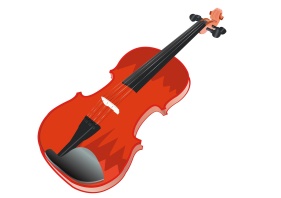 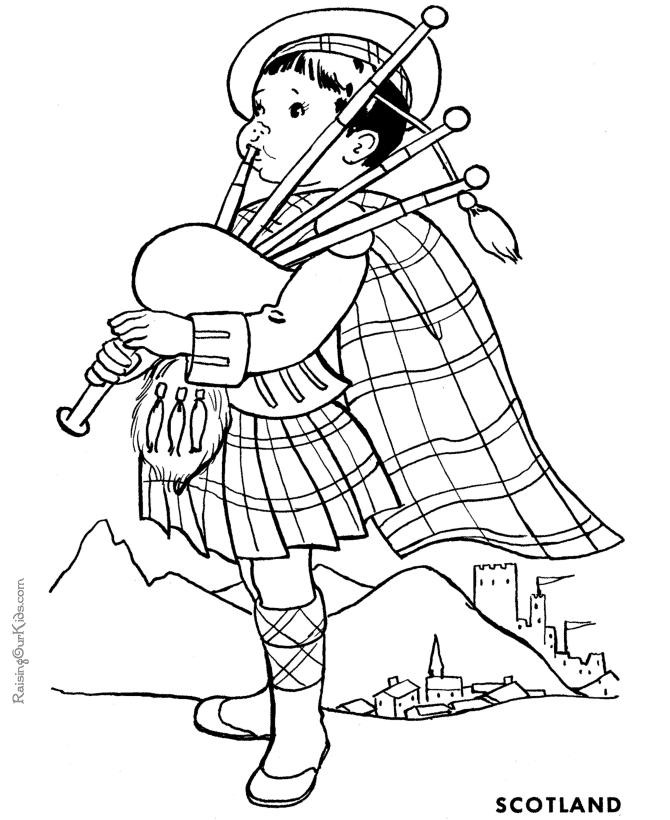 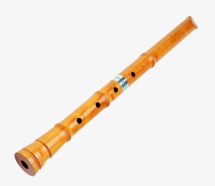 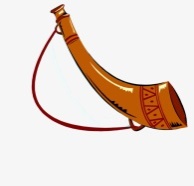 Волынка                            рожок                            дудка                            скрипка4. Определите музыкальные жанры (танец, марш и песня).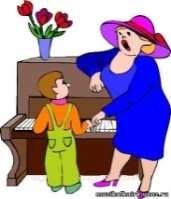 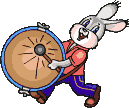 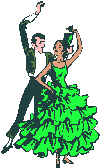 5. Тема какого героя симфонической сказки «Петя и волк» исполняется не духовыми музыкальными инструментами?а) Птичка					в) Петяб) волк					г) дедушка6. что такое Набат______________________________________________________Благовест___________________________________________________________-7. Какое произведение мамы исполняют своим детям перед сном?а) Маршб) Тарантеллав) Колыбельная8. Дополни ряд названий русских народных инструментов.Балалайка, гусли ____________________________________________________________________________________________________9. Найди соответствия между музыкальными терминами и их определениями. Впиши нужную букву.1) _____       2) _____       3) _____       4) _____10. Определи, кому из композиторов какие произведения принадлежат. Впиши нужную букву.1) _____       2) _____       3) _____  Ключ ответов тестовой работы:1) Большой коллектив исполнителей вокальной музыкиа) Дирижёр2) Один исполнительб) Хор3) Руководитель оркестрав) Балерина4) Танцовщица балетаг) СолистКомпозиторыНазвания произведений1) М. Ковальа) балет «Петя и волк»2) М. Глинкаб) опера «Волк и семеро козлят»3) С. Прокофьевв) опера «Руслан и Людмила»№ п/пОтветыБалл за правильный ответЧасть А1.  А; Б .12.  А; Б .13.Д;   14. песня, марш,танец.3Часть Б5.В16.а)колокольный звон ,сообщающий о беде; б) колокольный звон ,несущий хорошие вести.27.В.18.трещотки, ложки ;19.1-б;   2-г;   3- а;   4- в.410.1-б;  2- в;  3- а.3